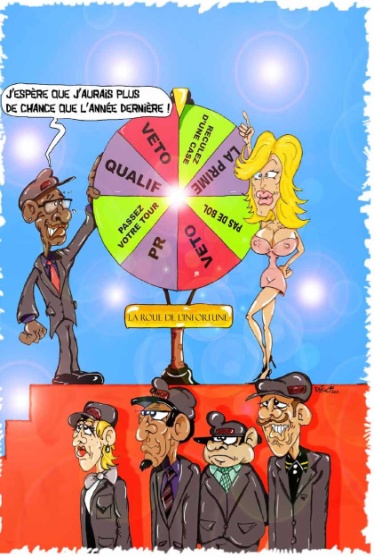 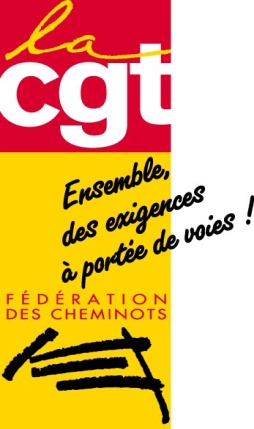 Aujourd’hui 14 février 2013, ont eu lieu les prises de connaissances exécution et maîtrise (QD) pour l’exercice 2013/2014 des notations sur l’ECT Normandie.  				Il n’y a pas d’autre mot :  SCANDALEUX !!Devant la malhonnêteté et la mauvaise foi de la direction lors des commissions sans assumer SES CHOIX, la délégation CGT a décidé de ne pas faire d’affichage cette année pour exprimer son ras le bol devant les magouilles par les plus hauts responsables hiérarchiques de l’établissement !!Nous motivons notre exaspération pour les motifs suivants :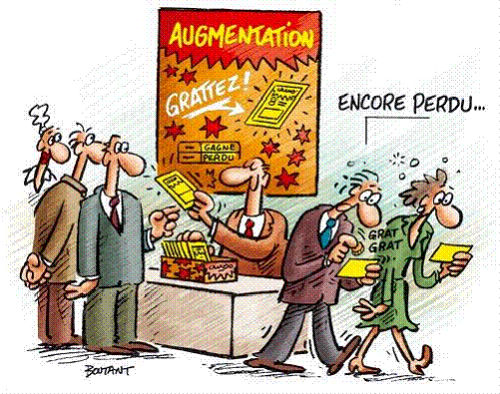 La non-confidentialité avant cette réunion :Certains agents ont été avisés en amont, de leur passage aux notations !! Irrespect des instances, qui n’est pas de nature à installer un climat de confiance entre la direction, les délégations et les agents de l’ECT.SURPRISE !! A la fin de l’année 2012 dans les IRP, la direction de l’établissement annonce les excellents résultats obtenus par les ASCT de l’établissement dans chaque activité pour leur travail et leur implication sur le terrain. AUX NOTATIONS : QUEUE DE CERISE !! aucune notation supplémentaire pour les déroulements de carrières des agents. Discours contradictoire de l’encadrement débouchant sur l’austérité. Nous gagnons toute la reconnaissance de la direction et pi c’est tout !!La direction préfère privilégier « la tambouille interne » instrumentalisant le statut et la réglementation à ses fins personnelles. Ce qui n’est pas possible de faire une année et possible l’année d’après !!HALTE AUX MAGOUILLES !!!Par conséquent, la délégation CGT organisera des permanences dans les résidences pour vous rencontrer afin de mobiliser les personnels de l’établissement d’une part contre l’attitude irresponsable de la direction et d’autre part pour élever le rapport de force pour la satisfaction de nos revendications en vue des commissions notations exécution et maîtrise (QD) du 20 mars 2013.